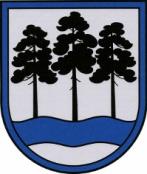 OGRES  NOVADA  PAŠVALDĪBAReģ.Nr.90000024455, Brīvības iela 33, Ogre, Ogres nov., LV-5001tālrunis 65071160, e-pasts: ogredome@ogresnovads.lv, www.ogresnovads.lv PAŠVALDĪBAS DOMES SĒDES PROTOKOLA IZRAKSTS14.Par Ogres novada pašvaldības iekšējo noteikumu Nr.16/2023 “Ukrainas bērnu un jauniešu neformālās izglītības pasākumu organizēšanas Ogres novadā projektu konkursa nolikums” apstiprināšanuPamatojoties uz Ministru kabineta 2023. gada 25. aprīļa rīkojumu Nr.232 “Par apropriācijas pārdali no budžeta resora "74. Gadskārtējā valsts budžeta izpildes procesā pārdalāmais finansējums" programmas 17.00.00 "Finansējums Ukrainas civiliedzīvotāju atbalsta likumā noteikto pasākumu īstenošanai" uz Izglītības un zinātnes ministrijas budžetu” (prot. Nr. 22 16. §), lai nodrošinātu Ukrainas bērniem neformālās izglītības pasākumus, t.sk. latviešu valodas apguvi, ir sniegts atbalsts 1 050 000 euro apmērā. Atbalsta programmu “Neformālās izglītības pasākumi, t.sk. latviešu valodas apguve, Ukrainas bērniem un jauniešiem” ( turpmāk – Programma) īsteno Valsts izglītības satura centrs (turpmāk- Centrs) un pašvaldības līdz 2023. gada 1. decembrim. Programma tiek īstenota ar mērķi sniegt atbalstu neformālās izglītības pasākumu nodrošināšanai, t.sk. latviešu valodas apguvei, Ukrainas bērniem un jauniešiem. Lai mazinātu kara notikumu izraisīto psihoemocionālo spriedzi, kā arī stiprinātu Ukrainas bērnu etnisko identitāti un kopību ar Latvijā dzīvojošo ukraiņu kopienu, ir būtiski nodrošināt atbilstīgas aktivitātes bērnu psihoemocionālās labizjūtas un piederības sekmēšanai. Savukārt, lai pilnvērtīgi un veiksmīgi integrētos un iekļautos Latvijas izglītības sistēmā un kultūrvidē, ir jāapgūst latviešu valodas prasmes.Neformālās izglītības pasākumus, t.sk. latviešu valodas apguvi, organizē Ukrainas bērniem un jauniešiem no 5 līdz 18 gadu (ieskaitot) vecumam. Finansējums tiek piešķirts uz līguma, kas tiek noslēgts starp Centru un pašvaldību, pamata. Atbalsta apjoms pašvaldībā tika piešķirts, ņemot vērā katrā pašvaldībā dzīvojošo Ukrainas bērnu un jauniešu skaitu, tādā apjomā, lai iesaistītu aptuveni vienu trešdaļu no viņiem. Ogres novada pašvaldībai Programmas īstenošanai piešķirti 7 425 euro. Programmas īstenošanā var izmantot dažādas darbības formas, piemēram, valodas mācīšanās un/vai neformālās/interešu izglītības nodarbība, radošā darbnīca, saliedēšanās pasākums, ekskursija, iešana dabā, āra aktivitātes, talka, muzeja/ kultūras pasākuma apmeklējums u.c..Programmas īstenošanas laikā tiek atbalstītas 10 aktivitātes vienam bērnam. Vienas aktivitātes ilgums vismaz 6 stundas, un kopumā vienam bērnam iespējams saņemt 60 stundu atbalstu. Aprēķins veidots, nosakot vienas stundas izmaksas 5 EUR jeb 30 EUR par vienu aktivitāti, bet reālā katram bērnam pieejamā atbalsta summa ir 297 EUR.Programmas īstenotāji var būt gan valsts un pašvaldību dibinātas iestādes, gan biedrības un nodibinājumi, īpaši uzrunājot ukraiņu kopienas organizācijas, kā arī organizācijas, kas sniedz atbalstu Ukrainas bēgļiem, gan jaunatnes nevalstiskās organizācijas, gan bērnu nometņu organizētāji un citas juridiskas personas.Centrs norādījis, ka pašvaldību ietvaros finansējums programmas īstenotājiem piešķirams caurspīdīgā, atklātā, nediskriminējošā un konkurenci nodrošinošā projektu konkursā vai publiskā iepirkuma procesā, kuram var pieteikties jebkurš interesents, kas atbilst attiecīgajiem kritērijiem. Pašvaldība, izsludinot konkursu, ir tiesīga noteikt kritērijus un nosacījumus pretendentiem neformālās izglītības pasākumu organizēšanai un piedāvājumu izvērtēšanai, lai nodrošinātu mērķa sasniegšanu un kvalitatīvu atbalsta programmas norisi.Ņemot vērā minēto, ir nepieciešams apstiprināt Ukrainas bērnu un jauniešu neformālās izglītības pasākumu organizēšanas Ogres novadā projektu konkursa nolikumu.	Pamatojoties uz Ministru kabineta 2023. gada 25. aprīļa rīkojumu Nr. 232, Pašvaldību likuma 4.panta pirmās daļas 4. punktu un 50. panta pirmo daļu, Valsts pārvaldes iekārtas likuma 72. panta pirmās daļas 2. punktu,balsojot: ar 23 balsīm "Par" (Andris Krauja, Artūrs Mangulis, Atvars Lakstīgala, Dace Kļaviņa, Dace Māliņa, Dace Veiliņa, Daiga Brante, Dainis Širovs, Dzirkstīte Žindiga, Egils Helmanis, Gints Sīviņš, Ilmārs Zemnieks, Indulis Trapiņš, Jānis Iklāvs, Jānis Kaijaks, Jānis Siliņš, Kaspars Bramanis, Pāvels Kotāns, Raivis Ūzuls, Rūdolfs Kudļa, Santa Ločmele, Toms Āboltiņš, Valentīns Špēlis), "Pret" – nav, "Atturas" – nav,Ogres novada pašvaldības dome NOLEMJ:Apstiprināt Ogres novada pašvaldības iekšējos noteikumus Nr.16/2023 “Ukrainas bērnu un jauniešu neformālās izglītības pasākumu organizēšanas Ogres novadā projektu konkursa nolikums” (pielikumā).Uzdot Ogres novada Izglītības pārvaldei organizēt atklātu projektu konkursu.Uzdot Ogres novada pašvaldības Centrālās administrācijas Komunikācijas nodaļai publicēt informāciju par projektu konkursu Ogres novada pašvaldības mājas lapā www.ogresnovads.lv.Uzdot Ogres novada pašvaldības Centrālās administrācijas Kancelejai nodrošināt pieejamu projektu konkursa nolikumu Klientu apkalpošanas centrā un nosūtīt to Ogres novada pilsētu un pagastu pārvaldēm.Kontroli par lēmuma izpildi uzdot Ogres novada pašvaldības izpilddirektoram. (Sēdes vadītāja,domes priekšsēdētāja E.Helmaņa paraksts)Ogrē, Brīvības ielā 33         Nr.9         2023. gada 15. jūnijā